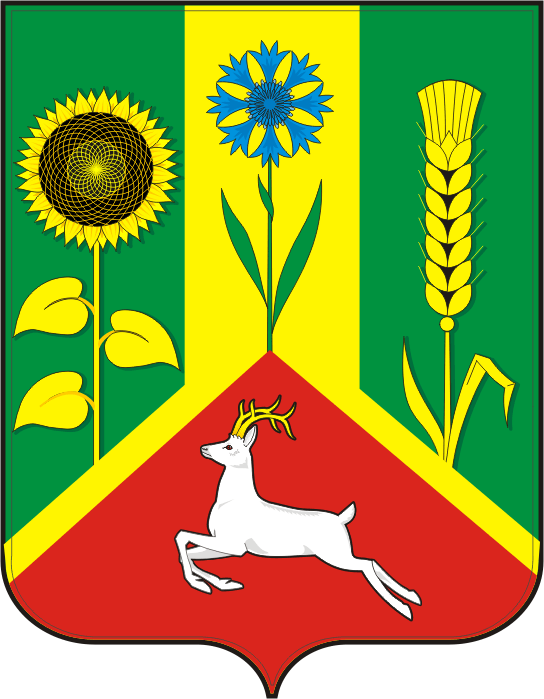 СОВЕТ ДЕПУТАТОВМУНИЦИПАЛЬНОГО ОБРАЗОВАНИЯВАСИЛЬЕВСКИЙ СЕЛЬСОВЕТСАРАКТАШСКОГО РАЙОНАОРЕНБУРГСКОЙ ОБЛАСТИЧЕТВЕРТЫЙ СОЗЫВР Е Ш Е Н И Е Очередного двадцать пятого заседания Совета депутатовВасильевского сельсовета Саракташского района четвёртого созыва23 июня  2023 г                            с. Васильевка                                   № 120О признании  утратившими силу некоторых нормативных правовых актов Совета депутатов муниципального образованияВасильевский  сельсовет Саракташского районаОренбургской областиНа основании ч. 9 ст. 1 Федерального закона от 31 июля 2020 года N 248-ФЗ «О государственном контроле (надзоре) и муниципальном контроле в Российской Федерации», ст. 84,98 Лесного Кодекса Российской Федерации, руководствуясь Уставом муниципального образования Васильевский сельсовет Саракташского района Оренбургской областиСовет депутатов Васильевского сельсоветаР Е Ш И Л :1. Признать утратившими силу следующие нормативные правовые акты Совета депутатов муниципального образования Васильевский сельсовет Саракташского района Оренбургской области:1.1. Решение Совета депутатов № 37 от 01.07.2011 «Об утверждении Положения «Об осуществлении муниципального лесного контроля на территории муниципального образования Васильевский сельсовет Саракташского района Оренбургской  области»;1.2. Решение Совета депутатов № 64 от 16.03.2012 «О внесении изменений в Положение «Об осуществлении муниципального лесного контроля на территории муниципального образования  Васильевский сельсовет Саракташского района Оренбургской  области», утвержденное решением Совета депутатов Васильевского сельсовета от 01.07.2011 № 37»;1.3. Решение Совет депутатов № 95 от 20.12.2012 «О внесении изменений в Положение «Об осуществлении муниципального лесного контроля на территории муниципального образования Васильевский сельсовет Саракташского района Оренбургской  области», утвержденное решением Совета депутатов Васильевского сельсовета от 01.07.2011 № 37».2. Настоящее решение вступает в силу со дня его официального опубликования и подлежит размещению на официальном сайте администрации муниципального образования Васильевский сельсовет Саракташского района Оренбургской области в сети «интернет».3. Контроль за исполнением данного решения возложить на постоянную комиссию по социально –экономическому развитию территории (Нигматулина Г.А.).Разослано: постоянной комиссии, прокуратуре района, официальный сайт сельсовета, места для обнародования НПА, в дело.Председатель Совета депутатов сельсоветаГлава муниципального образования___________           М.А. Углов__________     В.Н. Тихонов